บันทึกข้อความ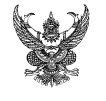 ส่วนราชการ   กองคลัง องค์การบริหารส่วนตำบลบ้านในดงที่                   -              วันที่  ๖  พฤศจิกายน  ๒๕๖๐เรื่อง  ขออนุมัติดำเนินการแต่งตั้งคณะกรรมการกำหนดราคาหลักเกณฑ์และอัตราการเบิกจ่ายค่าตอบแทน        บุคคลหรือคณะกรรมการผู้รับผิดชอบการจัดซื้อจัดจ้างและการบริหารงานพัสดุภาครัฐเรียน  นายกองค์การบริหารส่วนตำบลบ้านในดง                   ๑. เรื่องเดิม                                          ตามพระราชบัญญัติการจัดซื้อจัดจ้างและการบริหารพัสดุภาครัฐ พ.ศ. ๒๕๖๐ ได้ประกาศราชกิจจานุเบกษา เมื่อวันที่ ๒๔ กุมภาพันธ์ ๒๕๖๐ และมีผลบังคับใช้เมื่อพ้นกำหนด ๑๘๐ วันนับแต่วันประกาศในราชกิจจานุเบกษา(วันที่ ๒๓ สิงหาคม ๒๕๖๐) โดยพระราชบัญญัติการจัดซื้อจัดจ้างและการบริหารพัสดุภาครัฐ พ.ศ. ๒๕๖๐ โดยกำหนดให้บุคคลหรือคณะกรรมการผู้รับผิดชอบการจัดซื้อจัดจ้างและการบริหารงานพัสดุภาครัฐ ให้ได้รับค่าตอบแทนตามที่กระทรวงการคลังกำหนด นั้น                     ๒.ข้อเท็จจริง                              กระทรวงการคลังได้พิจารณาแล้ว เพื่อให้สอดคล้องเป็นไปตามนัยพระราชบัญญัติข้างต้นและเพื่อเป็นการสร้างขวัญกำลังใจให้กับบุคคลหรือคณะกรรมการผู้รับผิดชอบการจัดซื้อจัดจ้างและการบริหารงานพัสดุภาครัฐจึงกำหนดหลักเกณฑ์การเบิกจ่ายค่าตอบแทนบุคคลหรือคณะกรรมการการบริหารสัญญาและการตรวจรับพัสดุโดยให้หัวหน่วยงานรัฐถือปฏิบัติแนวทางเดียวกันตามหนังสือกระทรวงการคลัง ด่วนที่สุด ที่ กค ๐๔๐๒.๕/ว๑๕๖ ลงวันที่ ๑๙ กันยายน ๒๕๖๐ ดังนี้                     ๑.บุคคลหรือคณะกรรมการ                        ๑.๑บุคคลหรือคณะกรรมการซื้อหรือจ้าง                             (๑)คณะกรรมการหรือบุคคลที่ได้รับแต่งตั้งให้รับผิดชอบจัดทำร่างขอบเขตของงานหรือรายละเอียดคุณลักษณะเฉพาะเของพัสดุที่จะซื้อหรือจ้างรวมทั้งกำหนดหลักเกณฑ์การพิจาณาคัดเลือกข้อเสนอ                             (๒)คณะกรรมการหรือบุคคลที่ได้รับแต่งตั้งให้รับผิดชอบจัดทำแบบรูปรายการงานก่อสร้าง                             (๓)คณะกรรมการพิจารณาผลประกวดราคาอิเล็กทรอนิกส์                             (๔)คณะกรรมการพิจารณาผลการสอบราคา                             (๕)คณะกรรมการซื้อหรือจ้างโดยวิธีคัดเลือก                             (๖)คณะกรรมการซื้อหรือจ้างโดยวิธีเฉพาะเจาะจง                             (๗)คณะกรรมการตรวจรับพัสดุในงานซื้อหรือานจ้าง                             (๘)คณะกรรมการตรวจรับพัสดุในงานซื้อหรืองานจ้างก่อสร้าง                             (๙)ผู้ควบคุมงาน๑.๒บุคคลหรือคณะกรรมการ/................-๒-                      ๑.๒บุคคลหรือคณะกรรมการดำเนินการจ้างที่ปรึกษา                             (๑)คณะกรรมการหรือบุคคลที่ได้รับการแต่งตั้งให้รับผิดชอบจัดทำร่างขอบเขตของงานจ้างที่ปรึกษารวมทั้งกำหนดหลักเกณฑ์การพิจารณาคัดเลือก                            (๒)คณะกรรมการดำเนินงานจ้างที่ปรึกษาโดยวิธีประกาศเชิญชวนทั่วไป                            (๓)คณะกรรมการดำเนินงานจ้างที่ปรึกษาโดยวิธีคัดเลือก                            (๔)คณะกรรมการดำเนินงานจ้างที่ปรึกษาโดยวิธีเฉพาะเจาะจง                            (๕)คณะกรรมการตรวจรับพัสดุงานจ้างที่ปรึกษา                      ๑.๓บุคคลหรือคณะกรรมการดำเนินงานจ้างออกแบบหรือควบคุมงานก่อสร้าง                            (๑)คณะกรรมการหรือบุคคลที่ได้รับแต่งตั้งให้รับผิดชอบจัดทำร่างขอบเขตของงานจ้างออกแบบหรือควบคุมงานก่อสร้างรวมทั้งกำหนดหลักเกณฑ์การพิจารณาข้อเสนอแบบรูปรายการงานก่อสร้าง                            (๒)คณะกรรมการดำเนินงานจ้างออกแบบหรือควบคุมงานก่อสร้างโดยวิธีประกาศเชิญชวน                            (๓)คณะกรรมการดำเนินงานจ้างออกแบบหรือควบคุมงานก่อสร้างโดยวิธีคัดเลือก                            (๔)คณะกรรมการดำเนินงานจ้างออกแบบหรือควบคุมงานก่อสร้างโดยวิธีเฉพาะเจาะจง                            (๕)คณะกรรมการดำเนินงานจ้างออกแบบงานก่อสร้างโดยวิธีประกวดแบบ                            (๖)คณะกรรมการตรวจรับพัสดุในงานจ้างออกแบบหรือควบคุมงานก่อสร้าง                          ๑.๔คณะกรรมการพิจารณาความเสียหาย                            ๒.หลักเกณฑ์และอัตราค่าตอบแทน                            ๒.๑บุคคลที่ได้รับแต่งตั้งตามข้อ ๑ ได้รับค่าตอบแทนในอัตราไม่เกินคนละ ๑,๒๐๐ บาทต่องาน                            ๒.๒คณะกรรมการตามข้อ ๑ ได้รับค่าตอบแทนในอัตราประธานกรรมการไม่เกิน ๑,๕๐๐ บาทต่อครั้งที่มาประชุมและกรรมการไม่เกินคนละ ๑,๒๐๐ บาทต่อครั้งที่มาประชุม                            ๒.๓หลักฐานการจ่ายค่าตอบแทนสำหรับบุคคลให้ใช้ใบสำคัญรับเงินสำหรับคณะกรรมการให้ใช้หลักเกณฑ์การจ่ายค่าตอบแทนกรรมการในคณะกรรมการตามรูปแบบของกระทรวงการคลัง                            ๒.๔หัวหน้าหน่วยงานของรัฐอาจกำหนดหลักเกณฑ์เกี่ยวกับการบริหารงบประมาณรายจ่ายเพื่อควบคุมค่าตอบแทนบุคคลหรือคณะกรรมการได้ตามความจำเป็น ประหยัด และเหมาะสมภายใต้หลักเกณฑ์นี้                            ๒.๕การเบิกจ่ายค่าตอบแทนบุคคลหรือคณะกรรมการที่นอกเหนือหรือแตกต่างจากที่กำหนดไว้ในหลักเกณฑ์นี้ให้ขอทำความตกลงกับกระทรวงการคลัง                    ข้อระเบียบ/กฎหมาย/หนังสือสั่งการ                            ๓.๑พระราชบัญญัติการจัดซื้อจัดจ้างและการบริหารพัสดุภาครัฐ พ.ศ. ๒๕๖๐                            ๓.๒ระเบียบกระทรวงการคลังว่าด้วยการจัดซื้อจัดจ้างและการบริหารพัสดุภาครัฐ พ.ศ. ๒๕๖๐ ๓.๓ระเบียบกระทรวงมหาดไทยว่าด้วยการรับเงิน/..............-๓-                         ๓.๓ระเบียบกระทรวงมหาดไทยว่าด้วยการรับเงิน การเบิกจ่ายเงิน การฝากเงิน การเก็บรักษาเงินและการตรวจเงินขององค์กรปกครองส่วนท้องถิ่น พ.ศ. ๒๕๔๗ และที่แก้ไขเพิ่มเติม(ฉบับที่๓) พ.ศ. ๒๕๕๘                         ๓.๔หนังสือกระทรวงการคลัง ด่วนที่สุด ที่ กค๐๔๐๒.๕/๑๕๖ ลงวันที่ ๑๙ กันยายน ๒๕๖๐                         ๓.๕หนังสือกระทรวงมหาดไทยด่วนที่สุดที่ มท๐๘๐๓.๓/ว๑๙๕๓ ลงวันที่ ๒๕ กันยายน ๒๕๖๐                       ข้อพิจารณา                            ตามหลักเกณฑ์หนังสือสั่งการดังกล่าวข้างต้น สามารถเบิกจ่ายค่าตอบแทนบุคคลหรือคณะกรรมการที่กำหนดไว้ได้ตามอัตราที่กำหนดโดยชอบด้วยกฏหมายเพื่อเป็นการสร้างขวัญกำลังใจในการปฏิบัติหน้าที่ราชการ ทั้งนี้ให้มีผลตั้งแต่วันที่ ๒๔ สิงหาคม ๒๕๖๐                       ข้อเสนอ                            เพื่อให้การบริหารจัดการเบิกจ่ายค่าตอบแทนเป็นไปด้วยความเรียบร้อยถูกต้องตามหนังสือสั่งการของกรมบัญชีกลางและกฏหมายที่เกี่ยวข้องจึงเห็นสมควรแต่งตั้งคณะกรรมการกำหนดหลักเกณฑ์เพิ่มเติมเพื่อประโยชน์แก่ทางราชการ ดังนี้                             คณะกรรมการกำหนดหลักเกณฑ์การจ่ายค่าตอบแทนบุคคลหรือคณะกรรมการที่เกี่ยวข้องกับการจัดซื้อจัดจ้างขององค์การบริหารส่วนตำบลบ้านในดง ประกอบด้วยบุคคล ดังนี้               ๑.นายวิศิษฐ์        สังข์สุวรรณ    ปลัดองค์การบริหารส่วนตำบลฯ       ประธานกรรมการ               ๒.นางชัชชญา      อาจแสน        ผู้อำนวยการกองคลัง                             กรรมการ               ๓.นายอุทัยวุฒิ      กลิ่นกรุ่น        ผู้อำนวยการกองช่าง                             กรรมการ               ๔.นางอาทิตยา      คชกฤษ         หัวหน้าสำนักปลัดฯ                               กรรมการ               ๕.นางสาวดุษฎี      ปรีชากร        ผู้อำนวยการกองสวัสดิการฯ                    กรรมการ               ๖.นางสาวอวยพร    แสงศิลา       ผู้อำนวยการกองการศึกษา                      กรรมการ               ๗.นางดารุวรรณ     จันทร์สุข       เจ้าพนักงานพัสดุชำนาญงาน      กรรมการ/เลขานุการ                           เพื่อให้การเบิกจ่ายเงินให้แก่บุคคลหรือคณะกรรมการตามหนังสือกระทรวงการคลังด่วนที่สุดที่ กค.๐๔๐๒.๕/ว ๑๕๖ ลงวันที่ ๑๙ กันยายน ๒๕๖๐ เป็นไปด้วยความจำเป็น ประหยัดและเหมาะสมเห็นควรแต่งตั้งคณะกรรมการกำหนดหลักเกณฑ์และอัตราการเบิกจ่ายค่าตอบแทนบุคคลหรือคณะกรรมการผู้รับผิดชอบการจัดซื้อจัดจ้างและการบริหารงานพัสดุภาครัฐเพื่อร่วมกันพิจารณาและจัดทำประกาศกำหนดหลักเกณฑ์การเบิกจ่ายค่าตอบแทนบุคคลหรือคณะกรรมการต่อไป หากเห็นชอบได้โปรดลงนามในคำสั่งที่แนบมาพร้อมนี้จึงเรียนมาเพื่อโปรดพิจารณา/...............-๔-                                จึงเรียนมาเพื่อโปรดพิจารณา หากเห็นชอบโปรดลงนามในคำสั่งที่แนบมาพร้อมนี้(ลงชื่อ)................................เจ้าหน้าที่(นางดารุวรรณ จันทร์สุข)(ลงชื่อ)..............................หัวหน้าเจ้าหน้าที่(นางชัชชญา  อาจแสน)(ลงชื่อ)...................................(นายวิศิษฐ์  สังข์สุวรรณ)ปลัดองค์การบริหารส่วนตำบลบ้านในดงเห็นชอบ/อนุมัติ(นายถนอง  แสงศิลา)นายกองค์การบริหารส่วนตำบลบ้านในดงคำสั่งองค์การบริหารส่วนตำบลบ้านในดงที่   ๒๗๘/๒๕๖๐เรื่อง  แต่งตั้งคระกรรมการกำหนดหลักเกณฑ์และอัตราการจ่ายค่าตอบแทนบุคคลหรือคณะกรรมการผู้รับผิดชอบการจัดซื้อจัดจ้างและการบริหารงานพัสดุภาครัฐขององค์การบริหารส่วนตำบลบ้านในดงอำเภอ ท่ายาง จังหวัด เพชรบุรี......................................................                     ตามที่พระราชบัญญัติการจัดซื้อจัดจ้างและการบริหารพัสดุภาครัฐ พ.ศ. ๒๕๖๐ ได้ประกาศในราชกิจจานุเบกษาเมื่อวันที่ ๒๔ กุมภาพันธ์ ๒๕๖๐ และมีผลบังคับใช้เมื่อวันที่ ๒๓ สิงหาคม ๒๕๖๐ โดยกำหนดให้บุคคลหรือคณะกรรมการผู้รับผิดชอบการจัดซื้อจัดจ้างและการบริหารงานพัสดุภาครัฐ ให้ได้รับค่าตอบแทนตามที่กระทรวงการคลังกำหนดว่าด้วยหลักเกณฑ์การเบิกจ่ายค่าตอบแทนบุคคลหรือคณะกรรมการบริหารสัญญาและการตรวจรับพัสดุโดยให้หน่วยงานรัฐถือปฏิบัติแนวทางเดียวกันตามหนังสือกระทรวงการคลัง ด่วนที่สุดที่ กค ๐๔๐๒.๕/ว๑๕๖ ลงวันที่ ๑๙ กันยายน ๒๕๖๐ และหนังสือกระทรวงมหาดไทยด่วนที่สุดที่ มท ๐๘๐๓.๓/ว๑๙๕๓ ลงวันที่ ๒๕ กันยายน ๒๕๖๐ โดยมีผลตั้งแต่วันที่ ๒๔ สิงหาคม พ.ศ. ๒๕๖๐ เป็นต้นไป นั้น                      องค์การบริหารส่วนตำบลบ้านในดงจะดำเนินการกำหนดหลักเกณฑ์การเบิกจ่ายค่าตอบแทนบุคคลหรือคณะกรรมการบริหารสัญญาและการตรวจรับพัสดุ ตามหนังสือกระทรวงการคลังกำหนด ฉะนั้นเพื่อให้การเบิกจ่ายค่าตอบแทนบุคคลหรือคณะกรรมการดังกล่าวเป็นไปด้วยความจำเป็น ประหยัด และเหมาะสม จึงแต่งตั้งคณะกรรมการกำหนดหลักเกณฑ์และอัตราการจ่ายค่าตอบแทนบุคคลหรือคณะกรรมการผู้รับผิดชอบการจัดซื้อจัดจ้างและการบริหารงานพัสดุภาครัฐขององค์การบริหารส่วนตำบลบ้านในดงดังต่อไปนี้               ๑.คณะกรรมการกำหนดหลักเกณฑ์และอัตราการจ่ายค่าตอบแทนบุคคลหรือคณะกรรมการ ผู้รับผิดชอบการจัดซื้อจัดจ้างและการบริหารงานพัสดุภาครัฐ ประกอบด้วย               ๑.๑นายวิศิษฐ์        สังข์สุวรรณ    ปลัดองค์การบริหารส่วนตำบลฯ       ประธานกรรมการ               ๑.๒.นางชัชชญา      อาจแสน        ผู้อำนวยการกองคลัง                             กรรมการ               ๑.๓.นายอุทัยวุฒิ      กลิ่นกรุ่น        ผู้อำนวยการกองช่าง                             กรรมการ               ๑.๔.นางอาทิตยา      คชกฤษ         หัวหน้าสำนักปลัดฯ                               กรรมการ               ๑.๕.นางสาวดุษฎี      ปรีชากร        ผู้อำนวยการกองสวัสดิการฯ                    กรรมการ               ๑.๖.นางสาวอวยพร    แสงศิลา       ผู้อำนวยการกองการศึกษา                      กรรมการ               ๑.๗.นางดารุวรรณ     จันทร์สุข       เจ้าพนักงานพัสดุชำนาญงาน      กรรมการ/เลขานุการ               ให้คณะกรรมการกำหนดหลักเกณฑ์และอัตราการจ่ายค่าตอบแทนบุคคลหรือคณะกรรมการผู้รับผิดชอบการจัดซื้อจัดจ้างและการบริหารงานพัสดุภาครัฐ ที่ได้รับการแต่งตั้งมีหน้าที่กำหนดหลักเกณฑ์การจ่ายค่าตอบแทนบุคคลหรือคณะกรรมการบริหารสัญญาและการตรวจรับพัสดุ ตามหนังสือกระทรวงการคลังด่วนที่สุดที่ กค ๐๔๐๒.๕/ว๑๕๖ ลงวันที่ ๑๙ กันยายน ๒๕๖๐ ต่อไปทั้งนี้ ตั้งแต่บัดนี้เป็นต้นไป/.........-๒-              ทั้งนี้ ตั้งแต่บัดนี้เป็นต้นไป                       สั่ง ณ วันที่ ๑๕ เดือน  พฤศจิกายน พ.ศ. ๒๕๖๐(ลงชื่อ).................................      (นายถนอง  แสงศิลา)   นายกองค์การบริหารส่วนตำบลบ้านในดงประกาศองค์การบริหารส่วนตำบลบ้านในดงเรื่อง  กำหนดหลักเกณฑ์และอัตราการเบิกจ่ายค่าตอบแทนบุคคลหรือคณะกรรมการผู้รับผิดชอบการจัดซื้อจัดจ้างและการบริหารงานพัสดุภาครัฐขององค์การบริหารส่วนตำบลบ้านในดง...........................................................                  ตามที่พระราชบัญญัติการจัดซื้อจัดจ้างและการบริหารพัสดุภาครัฐ พ.ศ. ๒๕๖๐ ได้ประกาศในราชกิจจานุเบกษาเมื่อวันที่ ๒๔ กุมภาพันธ์ ๒๕๖๐ และมีผลบังคับใช้เมื่อวันที่ ๒๓ สิงหาคม ๒๕๖๐ โดยกำหนดให้บุคคลหรือคณะกรรมการผู้รับผิดชอบการจัดซื้อจัดจ้างและการบริหารงานพัสดุภาครัฐให้ได้รับค่าตอบแทนตามที่กระทรวงการคลังกำหนดซึ่งกระทรวงการคลังได้พิจารณาแล้วจึงกำหนดหลักเกณฑ์การเบิกจ่ายค่าตอบแทนบุคคลหรือคณะกรรมการบริหารสัญญาและการตรวจรับพัสดุโดยให้หน่วยงานรัฐถือปฏิบัติแนวทางเดียวกันตามหนังสือกระทรวงการคลังด่วนที่สุดที่ กค๐๔๐๒.๕/ว๑๕๖ ลงวันที่ ๑๙ กันยายน ๒๕๖๐ และหนังสือกระทรวงมหาดไทยด่วนที่ ที่ ม.๐๘๐๓.๓/ว๑๙๕๓ ลงวันที่ ๒๕ กันยายน ๒๕๖๐ โดยมีผลตั้งแต่วันที่ ๒๔ สิงหาคม ๒๕๖๐ เป็นต้นไป นั้น                  ดังนั้น เพื่อถือปฏิบัติตามพระราชบัญญัติการจัดซื้อจัดจ้างและการบริหารพัสดุภาครัฐ พ.ศ. ๒๕๖๐ หนังสือสั่งการ และเพื่อเป็นขวัญกำลังใจให้แก่บุคคลหรือคณะกรรมการผู้รับผิดชอบการจัดซื้อจัดจ้างและการบริหารงานพัสดุภาครัฐขององค์การบริหารส่วนตำบลบ้านในดงจึงกำหนดหลักเกณฑ์และอัตราการเบิกจ่ายค่าตอบแทนบุคคลหรือคณะกรรมการผู้รับผิดชอบการจัดซื้อจัดจ้างและการบริหารงานพัสดุภาครัฐขององค์การบริหารส่วนตำบลบ้านในดงตามความจำเป็น ประหยัดและเหมาะสม ดังนี้                  ๑.บุคคลหรือคณะกรรมการ                     ๑.๑บุคคลหรือคณะกรรมการซื้อหรือจ้าง                             (๑)คณะกรรมการหรือบุคคลที่ได้รับแต่งตั้งให้รับผิดชอบจัดทำร่างขอบเขตของงานหรือรายละเอียดคุณลักษณะเฉพาะเของพัสดุที่จะซื้อหรือจ้างรวมทั้งกำหนดหลักเกณฑ์การพิจาณาคัดเลือกข้อเสนอ                             (๒)คณะกรรมการหรือบุคคลที่ได้รับแต่งตั้งให้รับผิดชอบจัดทำแบบรูปรายการงานก่อสร้าง                             (๓)คณะกรรมการพิจารณาผลประกวดราคาอิเล็กทรอนิกส์                             (๔)คณะกรรมการพิจารณาผลการสอบราคา                             (๕)คณะกรรมการซื้อหรือจ้างโดยวิธีคัดเลือก                             (๖)คณะกรรมการซื้อหรือจ้างโดยวิธีเฉพาะเจาะจง                             (๗)คณะกรรมการตรวจรับพัสดุในงานซื้อหรือานจ้าง                             (๘)คณะกรรมการตรวจรับพัสดุในงานซื้อหรืองานจ้างก่อสร้าง                             (๙)ผู้ควบคุมงาน                      ๑.๒บุคคลหรือคณะกรรมการดำเนินการจ้างที่ปรึกษา                             (๑)คณะกรรมการหรือบุคคลที่ได้รับการแต่งตั้งให้รับผิดชอบจัดทำร่างขอบเขตของงานจ้างที่ปรึกษารวมทั้งกำหนดหลักเกณฑ์การพิจารณาคัดเลือก๒.คณะกรรมการ/.............-๒-                            (๒)คณะกรรมการดำเนินงานจ้างที่ปรึกษาโดยวิธีประกาศเชิญชวนทั่วไป                            (๓)คณะกรรมการดำเนินงานจ้างที่ปรึกษาโดยวิธีคัดเลือก                            (๔)คณะกรรมการดำเนินงานจ้างที่ปรึกษาโดยวิธีเฉพาะเจาะจง                            (๕)คณะกรรมการตรวจรับพัสดุงานจ้างที่ปรึกษา                    ๑.๓บุคคลหรือคณะกรรมการดำเนินงานจ้างออกแบบหรือควบคุมงานก่อสร้าง                            (๑)คณะกรรมการหรือบุคคลที่ได้รับแต่งตั้งให้รับผิดชอบจัดทำร่างขอบเขตของงานจ้างออกแบบหรือควบคุมงานก่อสร้างรวมทั้งกำหนดหลักเกณฑ์การพิจารณาข้อเสนอแบบรูปรายการงานก่อสร้าง                            (๒)คณะกรรมการดำเนินงานจ้างออกแบบหรือควบคุมงานก่อสร้างโดยวิธีประกาศเชิญชวน                            (๓)คณะกรรมการดำเนินงานจ้างออกแบบหรือควบคุมงานก่อสร้างโดยวิธีคัดเลือก                            (๔)คณะกรรมการดำเนินงานจ้างออกแบบหรือควบคุมงานก่อสร้างโดยวิธีเฉพาะเจาะจง                            (๕)คณะกรรมการดำเนินงานจ้างออกแบบงานก่อสร้างโดยวิธีประกวดแบบ                            (๖)คณะกรรมการตรวจรับพัสดุในงานจ้างออกแบบหรือควบคุมงานก่อสร้าง                     ๑.๔คณะกรรมการพิจารณาความเสียหาย                          ๒.หลักเกณฑ์และอัตราค่าตอบแทน                            ๒.๑บุคคลหรือคณะกรรมการที่ได้รับการแต่งตั้งตามข้อ ๑ ได้รับค่าตอบแทนตามตารางนี้๒.๒ หลักฐานการ/.........-๓-               ๒.๒หลักฐานการจ่ายค่าตอบแทนสำหรับบุคคลให้ใช้ใบสำคัญรับเงิน สำหรับคณะกรรมการให้ใช้หลักฐานการจ่ายค่าตอบแทน               ๒.๓นายกองค์การบริหารส่วนตำบลบ้านในดง อาจกำหนดหลักเกณฑ์เกี่ยวกับการบริหารงบประมาณรายจ่ายเพื่อควบคุมค่าตอบแทนบุคคลหรือคณะกรรมการได้ตามความจำเป็น ประหยัด และเหมาะสมกับทางราชการ               ทั้งนี้ตั้งแต่ วันที่  ๘  ธันวาคม ๒๕๖๐ เป็นต้นไป                                    ประกาศ ณ วันที่  ๘  ธันวาคม พ.ศ. ๒๕๖๐(นายถนอง  แสงศิลา)นายกองค์การบริหารส่วนตำบลบ้านในดงวงเงินในการจัดซื้อวัสดุและครุภัณฑ์อัตราค่าตอบแทนบุคคลหรือคณะกรรมการ(บาท)อัตราค่าตอบแทนบุคคลหรือคณะกรรมการ(บาท)อัตราค่าตอบแทนบุคคลหรือคณะกรรมการ(บาท)หมายเหตุวงเงินในการจัดซื้อวัสดุและครุภัณฑ์บุคคลต่องานคณะกรรมการต่อครั้งที่มาประชุมคณะกรรมการต่อครั้งที่มาประชุมวงเงินในการจัดซื้อวัสดุและครุภัณฑ์บุคคลต่องานประธานกรรมการตั้งแต่ ๒๐,๐๐๐  ถึง ๕๐,๐๐๐   บาท๕๐๐๗๐๐๕๐๐ตั้งแต่ ๕๐,๐๐๑  ถึง ๑๐๐,๐๐๐ บาท๙๐๐๑,๐๐๐๙๐๐ตั้งแต่ ๑๐๐,๐๐๑ ถึง ๕๐๐,๐๐๐ บาท-๑,๒๐๐๑,๐๐๐ตั้งแต่ ๕๐๐,๐๐๑ ถึง ๑,๐๐๐,๐๐๐ บาท-๑,๓๐๐๑,๑๐๐ตั้งแต่ ๑,๐๐๐,๐๐๑ บาทขึ้นไป-๑,๕๐๐๑,๒๐๐วงเงินในการจัดจ้างพัสดุอัตราค่าตอบแทนบุคคลหรือคณะกรรมการ(บาท)อัตราค่าตอบแทนบุคคลหรือคณะกรรมการ(บาท)อัตราค่าตอบแทนบุคคลหรือคณะกรรมการ(บาท)หมายเหตุวงเงินในการจัดจ้างพัสดุบุคคลต่องานคณะกรรมการต่อครั้งที่มาประชุมคณะกรรมการต่อครั้งที่มาประชุมวงเงินในการจัดจ้างพัสดุบุคคลต่องานประธานกรรมการตั้งแต่ ๕๐,๐๐๐  ถึง ๑๐๐,๐๐๐ บาท๙๐๐๑,๐๐๐๙๐๐ตั้งแต่ ๑๐๐,๐๐๑ ถึง ๕๐๐,๐๐๐ บาท๑,๐๐๐๑,๒๐๐๑,๐๐๐ตั้งแต่ ๕๐๐,๐๐๑ ถึง ๑,๐๐๐,๐๐๐ บาท๑,๑๐๐๑,๓๐๐๑,๑๐๐ตั้งแต่ ๑,๐๐๐,๐๐๑ บาทขึ้นไป๑,๒๐๐๑,๕๐๐๑,๒๐๐